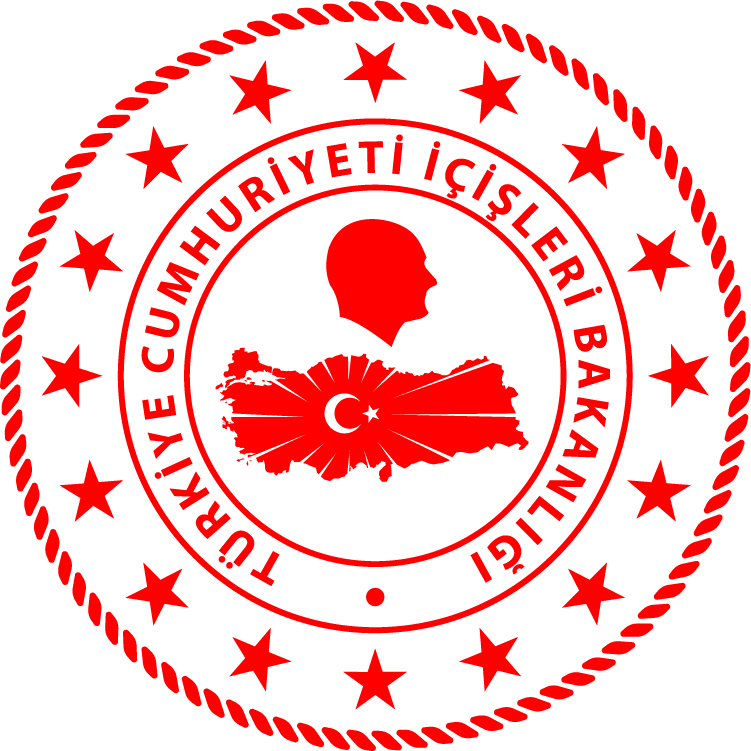 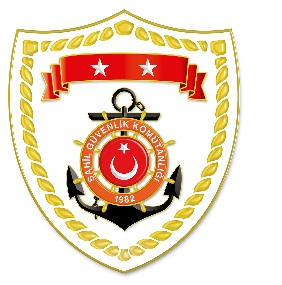 Aegean Region*Statistical information given in the table may vary because they consist of data related incidents which were occured and turned into search and rescue operations.The exact numbers at the end of the related month is avaliable on sg.gov.tr/irregular-migration-statisticsNUDATELOCATION/PLACE AND TIMEIRREGULAR MIGRATION ASSETTOTAL NUMBER OF APPREHENDED FACILITATORS/SUSPECTTOTAL NUMBER OF RESCUED
MIGRANTS/PERSONNATIONALITY OF RESCUED/APPREHENDED MIGRANTS ON THE BASIS OF DECLARATION123 November 2021Off the Coast ofİZMİR/Seferihisar03.55Life Boat -2312 Eritrea, 11 Somalia223 November 2021Off the Coast ofİZMİR/Menderes07.40Inflatable Boat-147 Yemen, 3 Eritrea, 3 Palestine,1 Somalia323 November 2021Off the Coast ofİZMİR/Menderes17.10Inflatable Boat-119 Somalia, 2 Eritrea